РоссияООО «ЭЛИНОКС»Прилавок-витрина холодильныйвысокотемпературныйПВВ(Н) 70М-С-ОКмодели «ПАТША»ПАСПОРТируководство по эксплуатации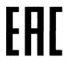 НАЗНАЧЕНИЕПрилавок-витрина холодильный высокотемпературный с охлаждаемой камерой типа ПВВ(Н) 70М-С-ОК (далее прилавок) предназначен для кратковременного хранения, демонстрации и раздачи холодных закусок и третьих блюд.Используется на предприятиях общественного питания в составе технологических линий раздачи или как самостоятельное изделие.Эксплуатация прилавка допускается при температуре окружающего воздуха от 12 до 32С, относительной влажности от 40 до 70%.Сертификат соответствия № ТС RU C-RU.MX11.В.00009. Срок действия с 12.12.2013 по 11.12.2018 г.Декларация соответствия № ТС RU Д-RU.АЛ16.В.23475. Срок действия с 19.11.2013 по 20.11.2018 г.На предприятии действует сертифицированная система менеджмента качества в соответствии требованиям ИСО 9001:2008. Регистрационный номер сертификата 73 100 3466 действителен по 16.01.2017 г.2.	ТЕХНИЧЕСКИЕ ХАРАКТЕРИСТИКИТаблица 13.	КОМПЛЕКТ ПОСТАВКИТаблица 24.	УСТРОЙСТВО И ПРИНЦИП РАБОТЫПрилавок-витрина холодильный стационарный состоит из основания, к которому крепятся облицовки и охлаждаемая камера. Охлаждаемая камера укомплектована двумя гастронормированными решетками GN 1/1 и направляющими на три уровня. На облицовки и камеру устанавливается столешница. Сверху над столешницей прилавка расположена охлаждаемая витрина с тремя рядами стеклянных полок или решеток, для раздачи пищи. Поднимающиеся дверцы витрины обеспечивают удобное извлечение блюд из нее. Со стороны обслуживающего персонала витрина снабжена раздвижными дверками. Внутри витрины расположены 2 лампы для подсветки. На направляющие под основанием устанавливается поддон для сбора воды после оттайки испарителей (верхнего и на ванне).Клеммный блок для подключения прилавка к сети расположен за панелью управления.На панели управления расположены:-клавишный выключатель «Работа» для включения компрессора и охладителей;-выключатель для включения освещения;-два контроллера ЕКС102А для регулировки температуры в витрине и камере;-лампочка «Сеть».Холодильная установка прилавка представляет собой заполненную хладагентом (гидрофторуглеродного фреона - R404А и полиэфирного масла POE 160 PZ) замкнутую герметичную систему, состоящую из:-холодильного агрегата;-испарителя, расположенного внутри камеры;-испарителя, расположенного в верхней части витрины;-капиллярной трубки;-соленоидного клапана.Контроллеры ЕКС102А предназначены для поддержания заданных температур в охлаждаемых объемах витрины и камеры. При достижении заданной температуры в охлаждаемом объеме камеры контроллер подает сигнал на соленоидный клапан, который перекрывает систему, идущую в камеру, и агрегат начинает работать только на витрину. При повышении температуры в камере соленоидный клапан открывается. При достижении заданной температуры в витрине отключается электродвигатель компрессора, при повышении температуры выше установленной – включает его.Процесс оттайки образовавшейся ледяной шубы на охладителе воздуха витрины происходит автоматически. После отключения контроллером витрины холодильного агрегата автоматически включается ТЭН оттайки, находящийся на охладителе воздуха витрины.При включении кнопки «Работа», на цифровом индикаторе контроллеров выводится текущее значение температур в камере и витрине. Компрессор начинает работать только после истечения времени, указанного в таблице 3 (параметр о01). Одновременно с включением компрессора на цифровом индикаторе загорается знак  - охлаждение.4.1 Режим настройки контроллера.Для входа в режим настройки заводских параметров нажать кнопку  (удерживать кнопку более 5 сек.).Ввести пароль.На экран выводится код параметра (см. таблица 3).Для просмотра и изменения значения параметра нажать кнопку «Set», по мере необходимости кнопками(уменьшение) и  (увеличение) изменить значение. Записать измененное значение в память, нажав кнопку «Set».Выход из режима заводских настроек происходит автоматически, при условии, что ни одна кнопка не нажата в течение 5 сек.4.2 Для изменения параметра значения температуры в витрине, нажать на кнопку «Set».Изменить значение температуры: кнопка (уменьшение) и  (увеличение).Записать измененное значение температуры в память нажатием кнопки «Set».Если в течение 5 сек. после изменения значения не нажата кнопка «Set», контроллер переходит в режим измерения с предыдущим значением задания.Примечание: На индикаторе можно изменять значение температуры от (минус) 49°С до (плюс) 99°С, однако при нажатии кнопки «Set» контроллер запоминает значение не более заводской настройки от параметра r03 до r02.ВНИМАНИЕ!	Настройки контроллера должен менять квалифицированный персонал. Для входа в режим настройки контроллера необходимо ввести пароль, заданный заводом изготовителем.Таблица 35.	МЕРЫ БЕЗОПАСНОСТИПо способу защиты человека от поражения электрическим током прилавок относится к 1 классу по ГОСТ 12.2.007.0-75.К обслуживанию прилавка допускаются лица, прошедшие технический минимум по эксплуатации и технике безопасности при работах с холодильными установками.При работе с прилавком соблюдать следующие правила техники безопасности:-не включать прилавок без заземления;-санитарную обработку производить только при обесточенном прилавке;-периодически проверять исправность электропроводки и заземляющего устройства;-при обнаружении неисправностей вызывать электрослесаря;-при обнаружении значительной утечки фреона немедленно отключить прилавок, включить вентиляцию или открыть окна и двери для проветривания помещения, при этом запрещается курить и пользоваться открытым пламенем;-включать прилавок после устранения неисправностей;-ток утечки всех прилавка не должен превышать:при рабочей температуре:- 0,5 мА;в холодном состоянии:- 1,5 мА.Допустимые уровни звукового давления, уровни звука, эквивалентные и максимальные уровни звука должны соответствовать ГОСТ 12.1.003, ГОСТ 12.1.036 и СН 2.2.4/2.1.8.562-96 и не должны превышать значений, указанных в таблице 4.Таблица 4Предельно допустимые значения вибрации, на рабочем месте, должны соответствовать ГОСТ 12.1.012 и СН 2.2.4/2.1.8.566-96 и не должны превышать значений, указанных в таблице 5.Таблица 5ВНИМАНИЕ!	Не загораживайте вентиляционные отверстия, расположенные в корпусе прилавка.ВНИМАНИЕ!	Не используйте механические устройства или другие средства, для ускорения процесса оттаивания, кроме рекомендуемых изготовителем.ВНИМАНИЕ!	Не допускайте повреждения контура хладагента.6.	ПОРЯДОК УСТАНОВКИПосле хранения прилавка в холодном помещении или после перевозки в зимних условиях перед включением в сеть необходимо выдерживать его в условиях комнатной температуры (18÷20°С) в течение 6 ч.Распаковка, установка и испытание прилавка производится  специалистами по монтажу и ремонту торгово-технологического оборудования.После проверки состояния упаковки, распаковать прилавок, произвести внешний осмотр и проверить комплектность в соответствии с таблицей 2.Перед установкой прилавка на предусмотренное место необходимо снять защитную пленку со всех поверхностей. Необходимо следить за тем, чтобы прилавок был установлен в горизонтальном положении (для этого предусмотрены регулировочные ножки). Учитывая вид прилавка, его можно размещать отдельно или вместе с другим оборудованием.Установить направляющие с кронштейнами на переднюю стенку прилавка и закрепить четырьмя болтами М6.Установку прилавка проводить в следующем порядке:-установить прилавок на соответствующее место;-проверить уровнем горизонтальное положение стола и при необходимости с помощью ножек произвести регулировку его по высоте;-подсоединить провода электросети к вводным зажимам, находящимся за панелью управления;-подключить прилавок к электросети согласно действующему законодательству и нормативам. Подключение электроэнергии производится только уполномоченной специализированной службой с учетом маркировок на табличке с надписями;-монтаж и подключение выполнить так, чтобы установленный и подключенный прилавок предупреждал доступ к токопроводящим частям без применения инструментов;-надежно заземлить прилавок, подсоединив заземляющий проводник к заземляющему зажиму. Заземляющий проводник должен быть в шнуре питания;-провести ревизию соединительных устройств электрических цепей прилавка (винтовых и безвинтовых зажимов), при выявлении ослабления необходимо подтянуть или подогнуть до нормального контактного давления;-проверить переходное сопротивление между заземляющим зажимом и нетоковедущими металлическими частями прилавка, которое должно быть не более 0,1 Ом;-проверить токи утечки в холодном состоянии и при рабочей температуре;-при установке прилавка, должны быть установлены автоматические выключатели с комбинированной защитой типа ВАК 2 на ток 6,3А/10мА в распределительном щите;Номинальное поперечное сечение кабелей питания не должно быть меньше значений, указанных в таблице 6:Таблица 6Выключатель должен обеспечивать гарантированное отключение всех полюсов от сети питания прилавка и должен быть подключен непосредственно к зажимам питания и иметь зазор между контактами не менее  на всех полюсах.При установке этого прилавка в линию раздачи (Л.Р.) для облегчения выравнивания линии по передней стенке необходимо совместить по 2 отверстия ø7 мм на боковых поверхностях основания и соединить основания соседних прилавков болтами М6х20 с гайками М6, предусмотрев зазор между основаниями (5÷6) мм.Для выравнивания потенциалов при установке прилавка в технологическую линию, предусмотрен зажим, обозначенный знаком - эквипотенциальность, расположенный на правой стороне со стороны обслуживающего персонала прилавка под основанием.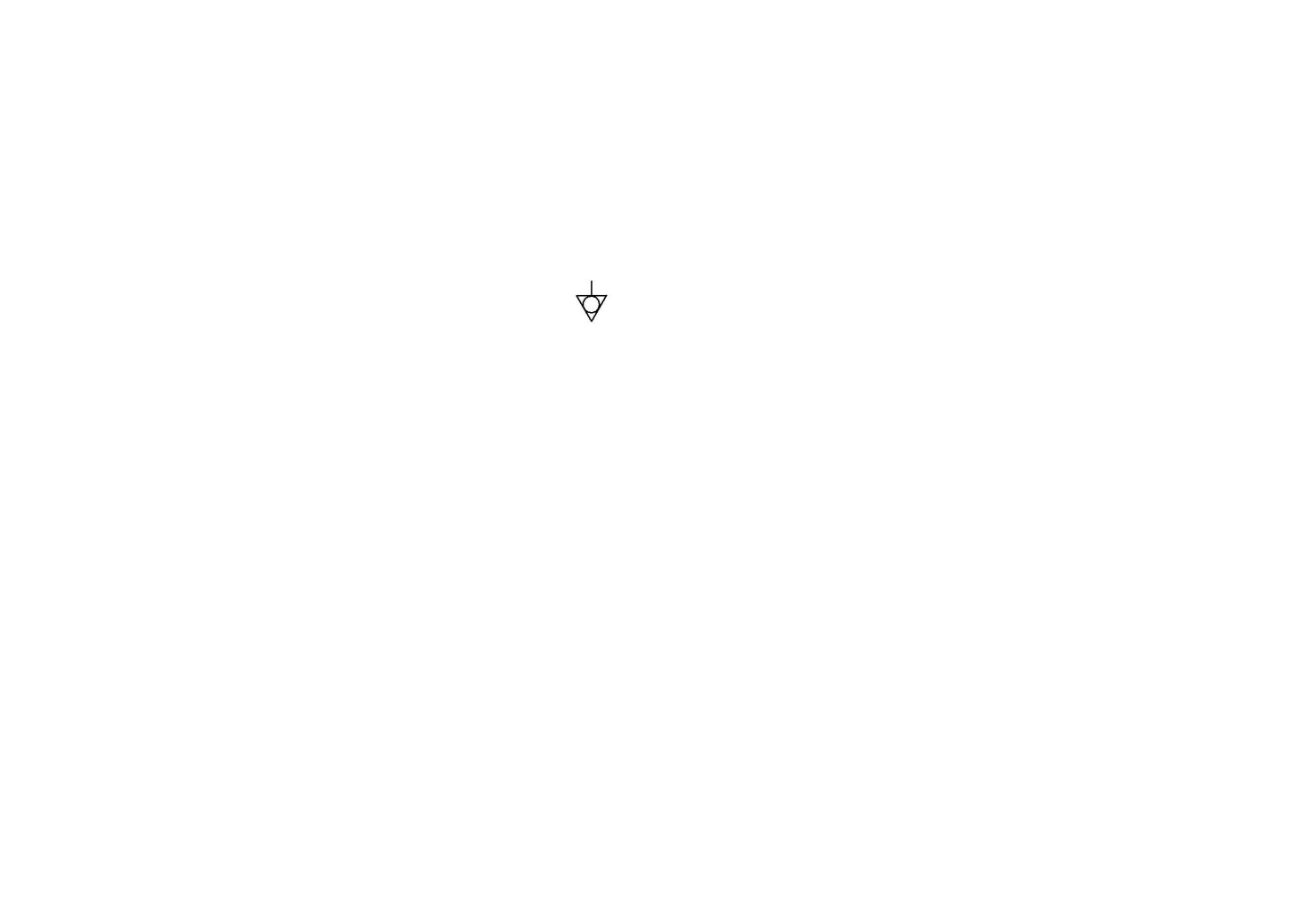 После установки провести пуск и испытание прилавка в соответствии с требованиями раздела 7.Сдача в эксплуатацию смонтированного изделия оформляется актом по установленной форме, который подписывается представителями ремонтно-монтажной организации и администрацией предприятия общественного питания.7.	ПОРЯДОК РАБОТЫПеред началом работы убедитесь, что на панели управления горит лампочка «Сеть».Опробуйте включить и выключить кнопку «Работа» (кнопка должна издавать резкий щелчок, загораться при включении и потухать при выключении).Для включения и выключения подсветки в витрине на панели установлена кнопка. Также убедитесь в ее работе.Установите на контроллерах необходимые температуры (камеры от 5° до 10°С, витрины от 5° до 15°С).Произвести загрузку прилавка-витрины продуктами после того, когда в прилавке-витрине установятся заданные температуры.По окончании рабочей смены отключить прилавок, выгрузить продукты и произвести санитарную обработку охлаждаемого объема. Сливать конденсат из поддона по мере его накопления.8.	ТЕХНИЧЕСКОЕ ОБСЛУЖИВАНИЕТехническое обслуживание и ремонт прилавка проводят слесари-механики III - V разрядов, имеющие квалификационную группу по технике безопасности не ниже третьей.Техническое обслуживание и ремонт прилавка осуществляется по следующей структуре ремонтного цикла:5 ТО - ТР,где ТО - техническое обслуживание, ТР - технический ремонт.ТО проводится 1 раз в месяц, ТР проводится 1 раз в 6 месяцев.При техническом обслуживании провести следующие работы:-выявить неисправности прилавка путем опроса обслуживающего персонала;-подтянуть, при необходимости, контактные соединения токоведущих частей прилавка.При этом отключить прилавок от электросети снятием плавких предохранителей или выключением автоматического выключателя цехового электрощита и повесить на рукоятки коммутирующей аппаратуры плакат «Не включать - работают люди», отсоединить, при необходимости, провода электропитания прилавка и изолировать их;-проверить герметичность холодильной установки;-при обнаружении следов масла в местах соединений трубопроводов подтянуть накидные гайки;-проверить количество фреона в холодильной системе, в случае недостатка фреона произвести дозаправку;-периодически раз в 6 месяцев необходима сухая чистка холодильного агрегата и конденсатора от пыли и грязи.Ртутьсодержащие электрические лампы должны быть сданы предприятиям производящим демеркуризацию ртутьсодержащих ламп.Не допускается рассеивание гидрофторуглеродного фреона – R404А в окружающей среде.9.	ВОЗМОЖНЫЕ НЕИСПРАВНОСТИ И МЕТОДЫ ИХ УСТРАНЕНИЯТаблица 7Для замены лампы освещения полок необходимо отключить электропитание. Открыть раздвижную правую дверку, снять верхнюю правую полку. Снять со светильника торцовую пластмассовую крышку, плафон, повернуть лампу на 90° и снять лампу. Установку лампы производить в обратном порядке.При протекании конденсата с воздухоохладителя, возле крепления дренажного шланга, снять крышку воздухоохладителя и промазать водостойким герметиком вокруг слива. Установить крышку воздухоохладителя в обратном порядке.Неисправности холодильного агрегата и методы их устранения - в соответствии с паспортом на холодильный агрегат.10.	СВИДЕТЕЛЬСТВО О ПРИЕМКЕПрилавок-витрина холодильный высокотемпературный с охлаждаемой камерой ПВВ(Н) 70М-С-ОК, ПВВ(Н) 70М-С-ОК (кашир.), заводской номер ____________, изготовленный на ООО «ЭЛИНОКС», соответствует ТУ 5151-007-01439034-2001 и признан годным для эксплуатации.Тип и номер холодильного агрегата __________________________________
_____________________________________________________________________Дата выпуска ____________________________________________________
_____________________________________________________________________личные подписи (оттиски личных клейм) должностных лиц предприятия, ответственных за приемку изделия11. СВИДЕТЕЛЬСТВО О КОНСЕРВАЦИИПрилавок-витрина холодильный высокотемпературный с охлаждаемой камерой ПВВ(Н) 70М-С-ОК, ПВВ(Н) 70М-С-ОК (кашир.), подвергнут на ООО «ЭЛИНОКС» консервации согласно требованиям ГОСТ 9.014.Дата консервации 								_____________Консервацию произвел							_____________													(подпись)Изделие после консервации принял					_____________													(подпись)12. СВИДЕТЕЛЬСТВО ОБ УПАКОВКЕПрилавок-витрина холодильный высокотемпературный с охлаждаемой
камерой ПВВ(Н) 70М-С-ОК, ПВВ(Н) 70М-С-ОК (кашир.), упакован на ООО «ЭЛИНОКС» согласно требованиям, предусмотренным конструкторской документацией.Дата упаковки									_____________													(подпись)Упаковку произвел								_____________													(подпись)Изделие после упаковки принял						_____________													(подпись)13.	ГАРАНТИИ ИЗГОТОВИТЕЛЯГарантийный срок эксплуатации прилавка - 1 год со дня ввода в эксплуатацию.Гарантийный срок хранения 1 год со дня изготовления.В течение гарантийного срока предприятие-изготовитель гарантирует безвозмездное устранение выявленных дефектов изготовления и замену вышедших из строя составных частей прилавка, произошедших не по вине потребителя, при соблюдении потребителем условий транспортирования, хранения и эксплуатации изделия.Гарантия не распространяется на случаи, когда прилавок вышел из строя по вине потребителя в результате не соблюдения требований, указанных в паспорте.Время нахождения прилавка в ремонте в гарантийный срок не включается.В случае невозможности устранения на месте выявленных дефектов предприятие-изготовитель обязуется заменить дефектный прилавок.Все детали, узлы и комплектующие изделия, вышедшие из строя в период гарантийного срока эксплуатации, должны быть возвращены заводу-изготовителю прилавка для детального анализа причин выхода из строя и своевременного принятия мер для их исключения.Для предъявления рекламации необходимы следующие документы:
1) паспорт агрегата;
2) акт пуска изделия в эксплуатацию;
3) акт-рекламация;
4) копия удостоверения механика, производившего монтаж и обслуживание, или копия договора с обслуживающей специализированной организацией;
5) копия свидетельства о приемке, из паспорта на прилавок ПВВ(Н) 70М-С-ОК.Рекламация рассматривается только в случае поступления отказавшего узла, детали или комплектующего изделия с указанием номера прилавка, даты изготовления и установки, копии договора с обслуживающей специализированной организацией, имеющей лицензию и копии удостоверения механика, обслуживающего прилавок.14.	СВЕДЕНИЯ О РЕКЛАМАЦИЯХРекламации предприятию-изготовителю предъявляются потребителем в порядке и сроки, предусмотренные Федеральным законом «О защите прав потребителей» от 09.01.1996г., с изменениями и дополнениями от 17.12.1999г., 30.12.2001г, 22.08.2004г., 02.10.2004г., 21.12.2004г., 27.07.2006г., 16.10.2006г., 25.11.2006г., 25.10.2007г., 23.07.2008г., Гражданским кодексом РФ (части первая от 30.11.1994г. № 51-ФЗ, вторая от 26.01.1996г. № 14-ФЗ, третья от 26.11.2001г. №146-ФЗ, четвертая от 18.12.2006г. № 230-ФЗ) с изменениями и дополнениями от 26.12, 20.02, 12.08.1996г.; 24.10.1997г.; 08.07, 17.12.1999г.; 16.04, 15.05, 26.11.2001г.; 21.03, 14.11, 26.11.2002г.; 10.01, 26.03, 11.11, 23.12.2003г.; 29.06, 29.07, 02.12, 29.12, 30.12.2004 г., 21.03, 09.05, 02.07, 18.07, 21.07.2005 г., 03.01, 10.01, 02.02, 03.06, 30.06, 27.07, 03.10, 04.12, 18.12, 29.12, 30.12.2006г.; 26.01, 05.02, 20.04, 26.06, 19.07, 24.07, 02.10, 25.10, 04.11, 29.11, 01.12, 06.12.2007г., 24.04, 29.04, 13.05, 30.06, 14.07, 22.07, 23.07, 08.07, 08.11, 25.12, 30.12.2008г., 09.02.2009г., а также Постановлением Правительства РФ от 19.01.1998г. № 55 «Об утверждении Правил продажи отдельных видов товаров, перечня товаров длительного пользования, на которые не распространяются требования покупателя о безвозмездном предоставлении ему на период ремонта или замены аналогичного товара, и перечня непродовольственных товаров надлежащего качества, не подлежащих возврату или обмену на аналогичный товар других размера, формы, габарита, фасона, расцветки или комплектации» изменениями и дополнениями от 20.10.1998г., 02.10.1999г., 06.02.2002г.,  12.07.2003г., 01.02.2005г.; 08.02, 15.05, 15.12.2000г., 27.03.2007г., 27.01.2009г..Рекламации направлять по адресу:		Чувашская Республика,								г. Чебоксары, Базовый проезд, 17.								Тел./факс: (8352)  56-06-26, 56-06-85.15. СВЕДЕНИЯ ОБ УТИЛИЗАЦИИПри подготовке и отправке прилавка на утилизацию необходимо разобрать и рассортировать составные части прилавка по материалам, из которых они изготовлены.ВНИМАНИЕ!	Конструкция прилавка постоянно совершенствуется, поэтому возможны незначительные изменения, не отраженные в настоящем руководстве.16.	ХРАНЕНИЕ, ТРАНСПОРТИРОВАНИЕ И СКЛАДИРОВАНИЕХранение прилавка должно осуществляться в транспортной таре предприятия-изготовителя по группе условий хранения 4 ГОСТ 15150 при температуре окружающего воздуха не ниже минус 35°С.Срок хранения не более 12 месяцев.При сроке хранения свыше 12 месяцев владелец прилавка обязан произвести переконсервацию изделия по ГОСТ 9.014.Упакованный прилавок следует транспортировать железнодорожным, речным, автомобильным транспортом в соответствии с действующими правилами перевозок на этих видах транспорта. Морской и другие виды транспорта применяются по особому соглашению.Условия транспортирования в части воздействия климатических факторов – группа 8 по ГОСТ 15150, в части воздействия механических факторов – С по ГОСТ 23170.Погрузка и разгрузка прилавка из транспортных средств должна производиться осторожно, не допуская ударов и толчков.ВНИМАНИЕ!	Допускается складирование упакованных прилавков по высоте в один ярус для хранения.Рис.1Схема электрическая принципиальнаяРис.217. Учет технического обслуживания в период гарантийного ремонтаТаблица 8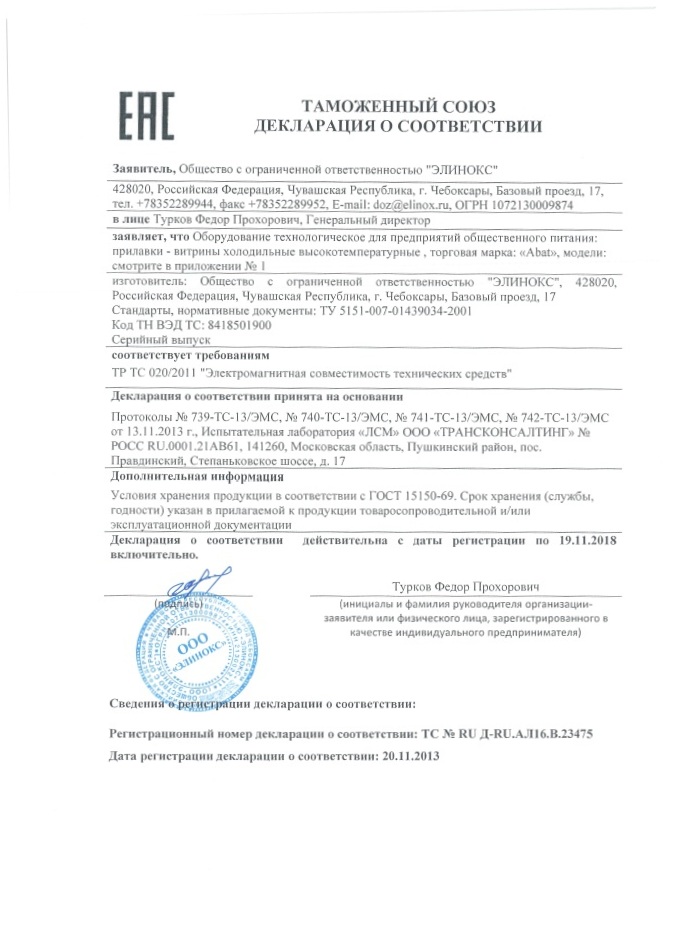 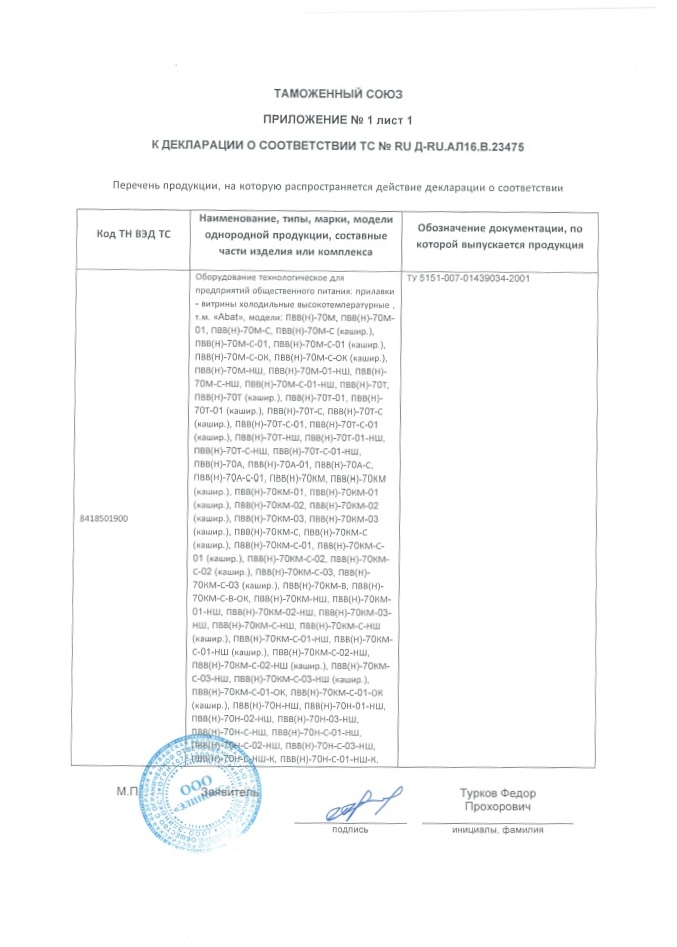 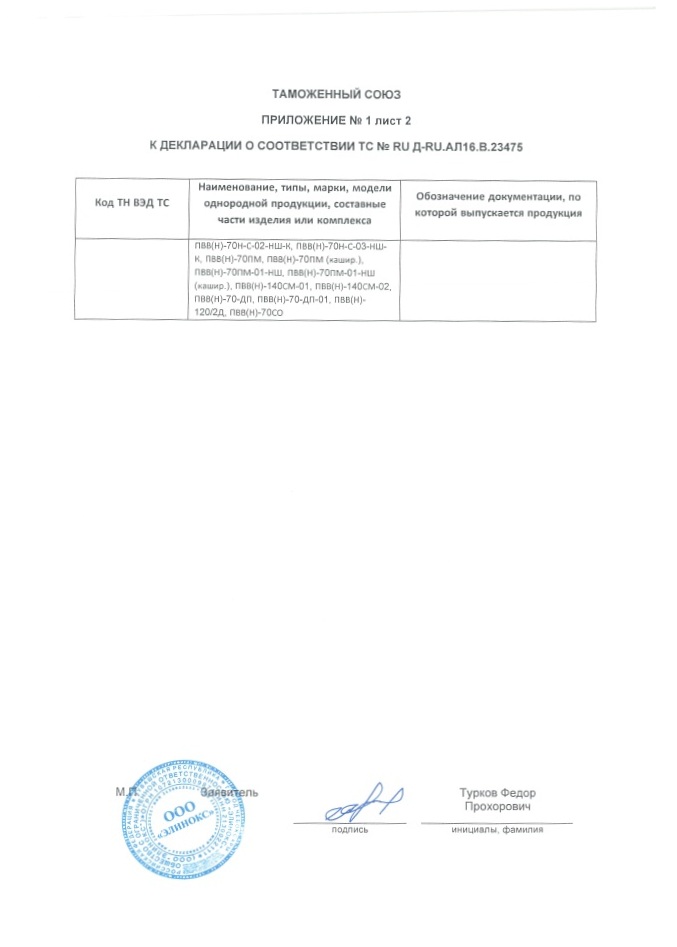 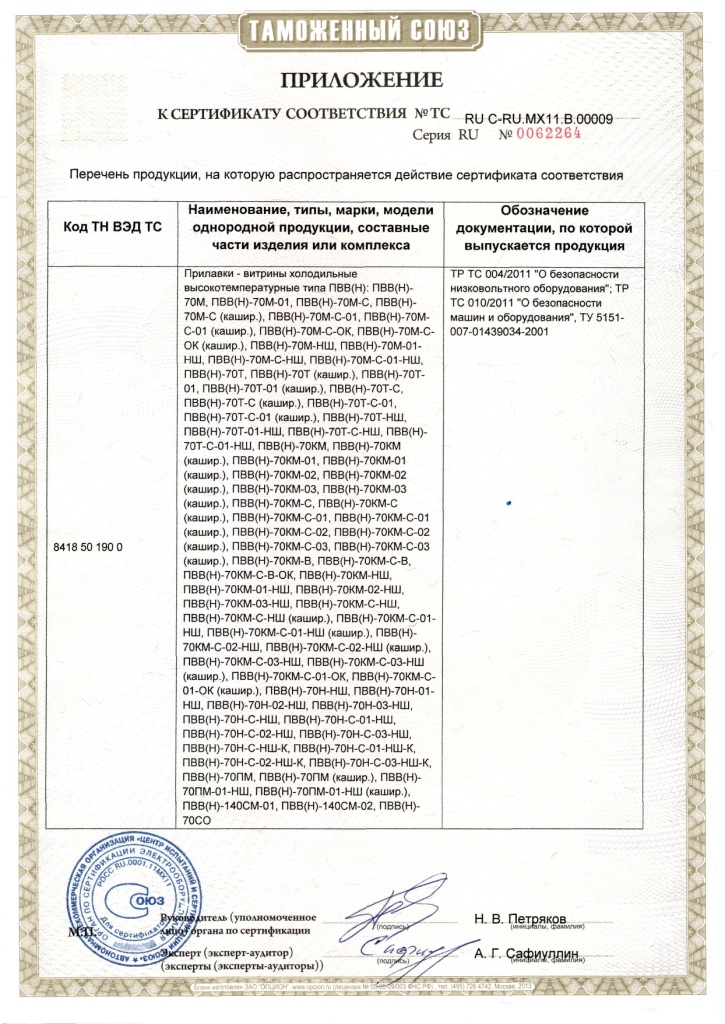 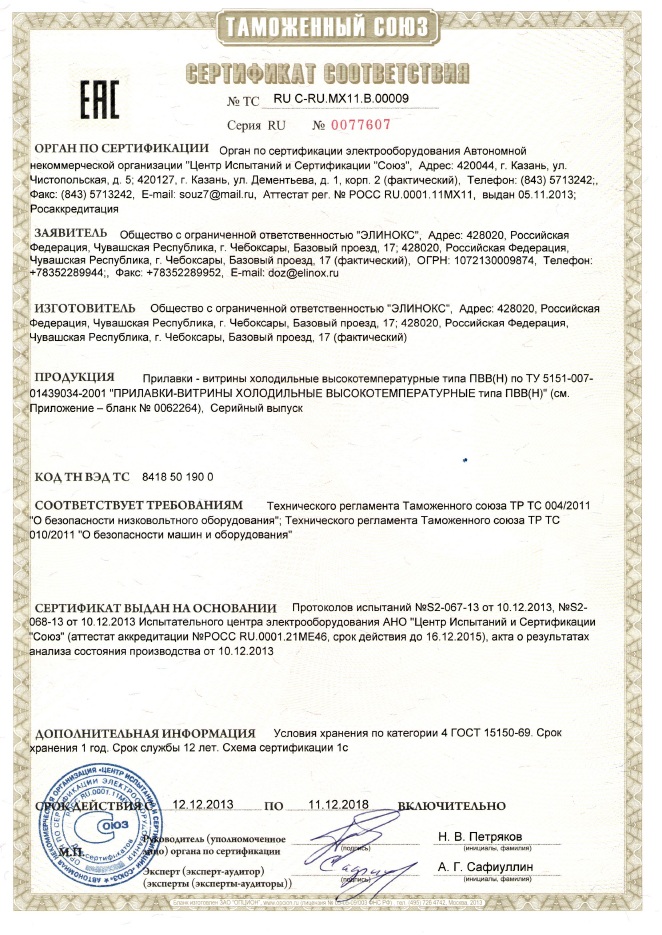 НаименованиеЗначения параметровНаименованиеПВВ(Н)Наименование70М-С-ОК,
70М-С-ОК (кашир.)Полезная объем, м3:- витрины;- камеры;- ванны;- суммарный0,70,30,081,0Демонстрационная площадь прилавка, м²:- полок витрины;- ванны;- суммарная2,070,692,76Температура воздуха полезного объема, С:- витрина;- камераот +5 до +15от +5 до +12Номинальная холодопроизводительность холодильного агрегатапо паспорту агрегатаРод токаоднофазный, переменныйЧастота, Гц50Номинальное напряжение, В230Количество ламп освещения, шт.2Потребление электроэнергии за сутки, кВт/ч, не более7,6Установленный номинальный ток в амперах, (Вт), всех энергопотребителей, не более:- холодильного агрегата;- электродвигателя испарителя витрины;- ТЭНа оттайки;- лампы освещения;- электродвигателя испарителя камеры;- суммарный3,45 (558)0,2 (32)0,7 (160)0,2 (15+12=27)0,26 (34)4,11 (651)Номер хладагентаR404АОбщая масса хладагента, ±0,02 кг0,38Габаритные размеры, мм:длина;ширина без направляющих для подносов;ширина с направляющими для подносов;высота150085510801720Масса ,кг, не более250НаименованиеКоличество комплектующих, шт.1. Прилавок-витрина12. Полка-решетка GN 1/1 крашенная23. Полка-решетка нерж.64. Поддон для сбора воды15. Направляющие для подносов16. Опора для направляющих27. Проставка ЭМК 70М-03538. Болт М6х20 ГОСТ 7798-7029. Гайка М6 ГОСТ 5915-70210. Паспорт на холодильный агрегат111. Паспорт и руководство по эксплуатации112. Пакет из полиэтиленовой пленки113. Упаковка1Настраиваемые и
выводимые на экран
параметрыКод
параметраМин.
значениеМах.
значениеЗаводская
настройка
камерыЗаводская
настройка
витриныДифференциалr011К20К6К4КМаксимальное предельное значение настраиваемой
температурыr02-49 ºС99 ºС10°С15 ºСМинимальное предельное значение настраиваемой
температурыr03-49 ºС99 ºС5С5 ºСКалибровка датчика
температурыr04-20 К20 К0К0 КТемпературная шкалаr05ºСºF°СºСКоррекция датчикаr09-10 К10К-1,5-1,5Режим регулирования:
оператор - (-1), стоп - (0),старт - (1)r12-1111КомпрессорМинимальное время работыc010 мин15 мин1 мин4 минМинимальное время
отключенияc020 мин15 мин1 мин4 минЧастота включения
при неисправном датчикес30OFFONOFFOFFРазмораживаниеРазмораживание(0-нет, 1-естественное)d010101Температура остановки
размораживанияd020 ºС25 ºС6 ºСИнтервалы включения между режимами размораживанияd03OFF48 часов0 часов6 часовМаксимальная
продолжительность
размораживанияd040 мин180 мин0 мин25 минЗадержка вывода на экран после отключения режима размораживанияd050 мин240 мин0 мин0 минДатчик оттайкиd100100Оттайка после пускаd13noyesnonoПрочиеЗадержка выходного сигнала после выключенияо010 сек.600 сек.60 сек.60 сек.Код доступао050100Тип датчикао06PtntcntcntcОхлаждение или нагрев
(rE = охлаждение,
НЕ = нагрев )о07rEHErErEДля
помещенийУровни звукового давления, дБ, в октавных полосах со среднегеометрическими частотами, ГцУровни звукового давления, дБ, в октавных полосах со среднегеометрическими частотами, ГцУровни звукового давления, дБ, в октавных полосах со среднегеометрическими частотами, ГцУровни звукового давления, дБ, в октавных полосах со среднегеометрическими частотами, ГцУровни звукового давления, дБ, в октавных полосах со среднегеометрическими частотами, ГцУровни звукового давления, дБ, в октавных полосах со среднегеометрическими частотами, ГцУровни звукового давления, дБ, в октавных полосах со среднегеометрическими частотами, ГцУровни звукового давления, дБ, в октавных полосах со среднегеометрическими частотами, ГцУровни звукового давления, дБ, в октавных полосах со среднегеометрическими частотами, ГцУровни звука La и эквивалентные уровни звука
La экв, дБАМаксимальные уровни звука
La мах, дБАДля
помещений31,5631252505001000200040008000Уровни звука La и эквивалентные уровни звука
La экв, дБАМаксимальные уровни звука
La мах, дБАЗалы кафе,
ресторанов
и столовых9075665954504745445570Среднегеометрические частоты полос, ГцДопустимые значения по осям Xo, Уо, ZоДопустимые значения по осям Xo, Уо, ZоДопустимые значения по осям Xo, Уо, ZоДопустимые значения по осям Xo, Уо, ZоСреднегеометрические частоты полос, ГцвиброускорениявиброускорениявиброскоростивиброскоростиСреднегеометрические частоты полос, Гцм/с² 10-³(1/1 окт)дБм/с·10-³дБ1,035792,00,056950,5001004,00,040920,180918,00,040920,0898516,00,079980,0798431,50,1601040,0798463,00,3201100,07984Корректированные и
эквивалентные корректированные
значения и их уровни0,04920,07984ИзделиеОбозначение шнура (марка, число и номинальное сечение жил)Прилавок ПВВ(Н)70М-С-ОКПВС 3х1,0, ПВС 3х1,0 или ШРО 3х1,0, ШРО 3х1,0Наименование неисправностиВероятная причинаМетоды устраненияПри установке выключателя в положение «Вкл» электродвигатель агрегата не
включается, сигнальные лампы не горят.Отсутствует
напряжение в сети.Подать напряжение.Электродвигатель агрегата не включается, сигнальные лампы горят.Неисправность
агрегата.В соответствии с
паспортом на агрегат.Электродвигатель агрегата включается,
сигнальные лампы не горят.Сгорели сигнальные лампы.Заменить эл. лампы.ДатаВид технического обслуживанияКраткое содержание выполненных работНаименование предприятия, выполнившего техническое обслуживание Должность, фамилия и подписьДолжность, фамилия и подписьДатаВид технического обслуживанияКраткое содержание выполненных работНаименование предприятия, выполнившего техническое обслуживание выполнившего работупроверившего работуКорешок талона №1На гарантийный ремонт ПВВ(Н) 70М-С-ОК              заводской №__________ Изъят «____ » _______20 ____ г.Выполнены работы: ___________________________________________________________________________________________Исполнитель ______________     _____________________________      М.П.   _____________________                         (подпись)                                                                                                                          Ф.И.О(Линия отреза) Приложение АООО «ЭЛИНОКС»428020, Чувашская Республика, г. Чебоксары, Базовый проезд, 17ТАЛОН № 1 НА ГАРАНТИЙНЫЙ РЕМОНТПВВ(Н) 70М-С-ОК                Заводской № _____________________________________________________________(№ контроллера, агрегата и т.п.)__________________________________________________(месяц, год выпуска)       __________________________________________________[дата продажи (поставки) изделия продавцом (поставщиком)]М.П.                                      __________________(подпись)__________________________________________________ (дата ввода изделия в эксплуатацию)М.П.                                   ___________________(подпись)Выполнены работы ___________________________________________________________________________________________________________________________________________________________________________________________________________________________________________________________________________________________Исполнитель                                         Владелец_____________________                 _____________________(подпись)                                                       (подпись)__________________________________________________ (наименование предприятия, выполнившего ремонт__________________________________________________и его адрес)М.П.___________________________________________________(должность и подпись руководителя предприятия, выполнившего 
ремонт)Корешок талона №2На гарантийный ремонт ПВВ(Н) 70М-С-ОК            заводской №___________ Изъят «____ » ______20 ___ г.Выполнены работы: ___________________________________________________________________________________________Исполнитель ______________     _____________________________      М.П.   _____________________                         (подпись)                                                                                                                          Ф.И.О(Линия отреза) Приложение АООО «ЭЛИНОКС»428020, Чувашская Республика, г. Чебоксары, Базовый проезд, 17ТАЛОН № 2 НА ГАРАНТИЙНЫЙ РЕМОНТПВВ(Н) 70М-С-ОК                Заводской № _____________________________________________________________(№ контроллера, агрегата и т.п.)__________________________________________________(месяц, год выпуска)       __________________________________________________[дата продажи (поставки) изделия продавцом (поставщиком)]М.П.                                      __________________(подпись)__________________________________________________ (дата ввода изделия в эксплуатацию)М.П.                                   ___________________(подпись)Выполнены работы ___________________________________________________________________________________________________________________________________________________________________________________________________________________________________________________________________________________________Исполнитель                                         Владелец_____________________                 _____________________(подпись)                                                       (подпись)__________________________________________________ (наименование предприятия, выполнившего ремонт__________________________________________________и его адрес)М.П.___________________________________________________(должность и подпись руководителя предприятия, выполнившего 
ремонт)Корешок талона №3На гарантийный ремонт ПВВ(Н) 70М-С-ОК           заводской №_________ Изъят «____ » _______20 ____ г.Выполнены работы: ___________________________________________________________________________________________Исполнитель ______________     _____________________________      М.П.   _____________________                         (подпись)                                                                                                                          Ф.И.О(Линия отреза) Приложение АООО «ЭЛИНОКС»428020, Чувашская Республика, г. Чебоксары, Базовый проезд, 17ТАЛОН № 3 НА ГАРАНТИЙНЫЙ РЕМОНТПВВ(Н) 70М-С-ОК                Заводской № _____________________________________________________________(№ контроллера, агрегата и т.п.)__________________________________________________(месяц, год выпуска)       __________________________________________________[дата продажи (поставки) изделия продавцом (поставщиком)]М.П.                                      __________________(подпись)__________________________________________________ (дата ввода изделия в эксплуатацию)М.П.                                   ___________________(подпись)Выполнены работы ___________________________________________________________________________________________________________________________________________________________________________________________________________________________________________________________________________________________Исполнитель                                         Владелец_____________________                 _____________________(подпись)                                                       (подпись)__________________________________________________(наименование предприятия, выполнившего ремонт__________________________________________________и его адрес)М.П.___________________________________________________(должность и подпись руководителя предприятия, выполнившего
 ремонт)